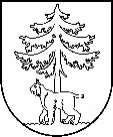 JĒKABPILS PILSĒTAS PAŠVALDĪBAIEPIRKUMU KOMISIJA Reģistrācijas Nr.90000024205Brīvības iela 120, Jēkabpils, LV – 5201Tālrunis 65236777, fakss 65207304, elektroniskais pasts vpa@jekabpils.lvJēkabpilī14.01.2017. Nr. 1.2.13.1/017Visiem piegādātājiem Par publisko iepirkumuar identifikācijas Nr. JPP 2017/03Jēkabpils pilsētas pašvaldības iepirkuma komisija sniedz informāciju, kas attiecas uz publisko iepirkumu “Zemes vienību instrumentālā uzmērīšana, zemes robežu, situācijas un apgrūtinājumu plāna izgatavošana īpašumu ierakstīšanai zemesgrāmatā”, identifikācijas Nr. JPP 2017/03 :Sakarā ar pārrakstīšanās kļūdu, publiskā iepirkuma nolikuma 3.pielikuma “Tehniskā specifikācija” 2. punkts izteikts jaunā redakcijā: “Situācijas uzmērīšana un plānu izgatavošana”;Sakarā ar pārrakstīšanās kļūdu, publiskā iepirkuma nolikuma 4.pielikuma “Tehniskais piedāvājums” 2. punkts izteikts jaunā redakcijā:“Situācijas uzmērīšana un plānu izgatavošana”;Sakarā ar pārrakstīšanās kļūdu, publiskā iepirkuma nolikuma 5.pielikuma “Finanšu piedāvājums” 2. punkts izteikts jaunā redakcijā:“Situācijas uzmērīšana un plānu izgatavošana”.Komisijas priekšsēdētāja vietnieks	                                                                   A.KozlovskisStankevica 65207309